Sample scheme of work for GCSE (9–1) Economics Scheme of Work for OCR GCSE (9–1) in Economics (J205) – teaching across 2 yearsThis scheme of work offers an example of how the new OCR GCSE (9-1) Economics course, J205, could be organised over two years. It is designed as a guide only and the order of topics can be changed to suit the preferences of the department. Textbook references are to the OCR GCSE (9-1) textbook, available from spring 2017.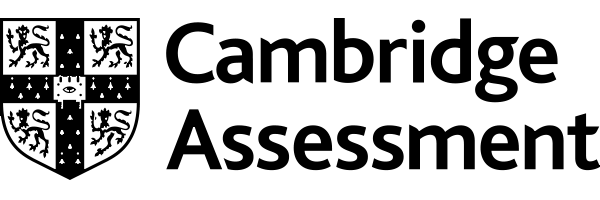 Year 1GCSE SpecificationGCSE SpecificationTextbook ReferenceTeaching weeksAutumn termIntroduction to EconomicsIntroduction to EconomicsTextbook ReferenceTeaching weeksAutumn term1. Introduction to Economics1. Introduction to EconomicsTextbook ReferenceTeaching weeksAutumn term1.1 Main economic groups and factors of productionMain economic groups and factors of productionChapter 1.1Week 1Autumn term1.2 The basic economic problemThe economic problem; opportunity costChapter 1.2Week 2Autumn term1.2 The basic economic problemEconomic choices and sustainabilityChapter 1.2Week 3Autumn term2. The role of markets and money2. The role of markets and money2. The role of markets and money2. The role of markets and moneyAutumn term2.1 The role of marketsMarket; products and services; sectorsChapter 2.1Week 4Autumn term2.1 The role of marketsProduct and factor marketsChapter 2.1Week 5Autumn term2.1 The role of marketsSpecialisation and exchangeChapter 2.1Week 6Autumn half termAutumn half termAutumn half termAutumn half termAutumn half termAutumn term2.2 DemandDemand and demand curveChapter 2.2Week 7Autumn term2.2 DemandShifts and movement, causes and consequencesChapter 2.2Week 8Autumn term2.2 DemandPrice elasticity of demandChapter 2.2Week 9Autumn term2.2 DemandPED  and importance for consumers/producersChapter 2.2Week 10Autumn term2.3 SupplySupply and supply curveChapter 2.3Week 11Autumn term2.3 SupplyShifts and movement, causes and consequencesChapter 2.3Week 12Christmas holidaysChristmas holidaysChristmas holidaysChristmas holidaysChristmas holidaysSpring termPrice elasticity of supply Week 13Spring termPES and importance for consumers/producersWeek 14Spring term2.4 PricePrice; equilibrium price and quantityChapter 2.4Week 15Spring term2.4 PriceInteraction of demand and supplyChapter 2.4Week 16Spring term2.4 PriceDetermination of price and allocation of resourcesChapter 2.4Week 17Spring term2.4 PriceMarket forces, equilibrium price and quantityChapter 2.4Week 18Spring Half termSpring Half termSpring Half termSpring Half termSpring Half termSpring term2.5 CompetitionCompetition and market economy; competition and priceChapter 2.5Week 19Week 19Spring term2.5 CompetitionImpact of competition on producers and consumersChapter 2.5Week 20Week 20Spring term2.5 CompetitionCompetitive markets, monopoly and oligopolyChapter 2.5Week 21Week 21Spring term2.6 ProductionRole of producers; production and productivityChapter 2.6Week 22Week 22Spring term2.6 ProductionCost, Revenue, profit and lossChapter 2.6Week 23Week 23Spring term2.6 ProductionEconomies of scaleChapter 2.6Week 24Week 24Easter holidaysEaster holidaysEaster holidaysEaster holidaysEaster holidaysEaster holidaysSummer term2.7 The labour marketThe labour marketChapter 2.7Week 25Week 25Summer term2.7 The labour marketDetermination of wagesChapter 2.7Week 26Week 26Summer term2.7 The labour marketGross and net pay calculationsChapter 2.7Week 27Week 272.8 The role of money and financial sectorRole of money and importance of financial sectorChapter 2.8Week 28Week 282.8 The role of money and financial sectorInterest ratesChapter 2.8Week 29Week 292.8 The role of money and financial sectorSaving, borrowing and investment; interest rate calculationsChapter 2.8Week 30Week 30Summer half termSummer half termSummer half termSummer half termSummer half termSummer half termSummer termNational and International EconomicsNational and International EconomicsNational and International EconomicsNational and International EconomicsSummer term3. Economic objectives and the role of government3. Economic objectives and the role of government3. Economic objectives and the role of government3. Economic objectives and the role of governmentSummer term3.1 Economic growthEconomic growth; GDP and GDP per capitaChapter 3.1Week 31Summer term3.1 Economic growthDeterminants and costs and benefits of economic growthChapter 3.1Week 32Summer term3.2 Low unemploymentEmployment and unemployment; Claimant Count Chapter 3.2Week 33Summer term3.2 Low unemploymentUnemployment rate calculations; types of unemploymentWeek 34Summer term3.2 Low unemploymentCauses and consequences of unemploymentWeek 35Summer term3.2 Low unemploymentRecap year 1Week 36Year 2Year 2Year 2Year 2Year 2Year 2Autumn term3. Economic objectives and the role of government3. Economic objectives and the role of government3. Economic objectives and the role of government3. Economic objectives and the role of government3. Economic objectives and the role of governmentAutumn termRecap year 1Week 1Week 1Autumn term3.3 Fair distribution of income and wealthIncome and wealthChapter 3.3Week 2Week 2Autumn term3.3 Fair distribution of income and wealthCauses and consequences of differences in income and wealthChapter 3.3Week 3Week 3Autumn term3.4 Price stability and inflationPrice stability and inflation; Consumer Price IndexChapter 3.4Week 4Week 4Autumn term3.4 Price stability and inflationReal and nominal valuesChapter 3.4Week 5Week 5Autumn term3.4 Price stability and inflationCauses and consequences of inflationChapter 3.4Week 6Week 6Autumn half termAutumn half termAutumn half termAutumn half termAutumn half termAutumn half termAutumn term3.5 Fiscal policyGovernment spending and revenueChapter 3.5Chapter 3.5Week 7Autumn term3.5 Fiscal policyGovernment budgetChapter 3.5Chapter 3.5Week 8Autumn term3.5 Fiscal policyFiscal policy; effects; costs and benefitsChapter 3.5Chapter 3.5Week 9Autumn term3.5 Fiscal policyMeasures to redistribute income and wealthChapter 3.5Chapter 3.5Week 10Autumn term3.6 Monetary policyMonetary policy, growth, employment and price stabilityChapter 3.6Chapter 3.6Week 11Autumn term3.6 Monetary policyEffects of monetary policyChapter 3.6Chapter 3.6Week 12Christmas holidaysChristmas holidaysChristmas holidaysChristmas holidaysChristmas holidaysChristmas holidaysSpring term3.7 Supply side policiesSupply side policiesChapter 3.7Chapter 3.7Week 13Spring term3.7 Supply side policiesCosts and benefits of supply side policiesChapter 3.7Chapter 3.7Week 14Spring term3.8 Limitations of marketsPositive and negative externalitiesChapter 3.8Chapter 3.8Week 15Spring term3.8 Limitations of marketsGovernment policies to correct externalitiesChapter 3.8Chapter 3.8Week 16Spring term3.8 Limitations of marketsImpact, costs and benefits of policies to correct externalitiesChapter 3.8Chapter 3.8Week 17Spring term4. International trade and the global economy4. International trade and the global economy4. International trade and the global economy4. International trade and the global economy4. International trade and the global economySpring term4.1 The importance of international tradeInternational trade and free trade agreementsChapter 4.1Chapter 4.1Week 18Spring half termSpring half termSpring half termSpring half termSpring half termSpring term4.2 Balance of paymentsBalance of payments; surplus and deficitsChapter 4.2Week 19Spring term4.2 Balance of paymentsImportance of BOP for UK economyChapter 4.2Week 20Spring term4.3 Exchange ratesExchange rates and currency conversionChapter 4.3Week 21Spring term4.3 Exchange ratesEffect of changes in exchange rateChapter 4.3Week 22Spring term4.4 GlobalisationGlobalisation and developmentChapter 4.4Week 23Spring term4.4 GlobalisationCosts and benefits of globalisationChapter 4.4Week 24Easter holidaysEaster holidaysEaster holidaysEaster holidaysEaster holidaysSummer termExam PreparationExam PreparationExam PreparationWeek 25Summer termExam PreparationExam PreparationExam PreparationWeek 26Summer termExam PreparationExam PreparationExam PreparationWeek 27Summer termExam PreparationExam PreparationExam PreparationWeek 28Summer termExam PreparationExam PreparationExam PreparationWeek 29Summer termExam PreparationExam PreparationExam PreparationWeek 30Summer half termSummer half termSummer half termSummer half termSummer half termExams Summer Exams Summer Exams Summer Exams Summer Exams Summer 